«7»  сентября  2021  г.  №66Уважаемый Константин Константинович!Сложная эпидемиологическая обстановка требует сегодня тесного взаимодействия на местах представителей власти, медицинских работников и региональных СМИ. Оперативное и объективное информирование населения с использованием возможностей региональных телевещателей поможет эффективно решать вопросы и проблемы, связанные с психологическим фоном общественности региона в существующих условиях.Кроме пользующихся популярностью местных новостей, региональные телеканалы совместно с учреждениями здравоохранения активно работают над созданием новых телепрограмм и проектов на местном материале, направленных на то, чтобы городские и сельские жители могли получать проверенную и полезную информацию, способствующую сохранению здоровья и повышению психологической устойчивости. За последние годы в Республике Беларусь в сфере доставки и получения населением каналов телевидения сложилась ситуация, в которой РУП «Белтелеком» занял значительную часть рынка распространителей ТВ-сигнала. Абоненты платного ТВ отказываются от просмотра телепрограмм эфирного и кабельного вещания в пользу главного оператора страны IPTV ZALA. Региональные телекомпании теряют зрителей и, как следствие, несут значительные потери доходов от рекламы. Падение доходов уже привело к сокращению штатов региональных вещателей, снижению затрат на изготовление собственного контента и технического переоснащения и повлияло на качество выпускаемых телепрограмм, что не способствует развитию регионального телевещания в Республике Беларусь.Существующий алгоритм тестовых испытаний - допуска региональных телекомпаний в сеть IPTV ZALA, когда сравнивается количество просмотров на уровне не менее 50% от общего просмотра телепрограммы БТ4, не верен. Для развития редакция телепрограммы нуждается в финансировании, а доход зависит от количества абонентов. Лишение телепрограммы абонентской базы может привести только к ее ликвидации. Применяя указанные критерии для оценки деятельности регионального телевидения, оператор  IPTV ZALA существенно ограничивает  возможности распространения местных телепрограмм. В результате передачи местных телеканалов и, прежде всего, региональные новости, не доходят до населения, а сами региональные вещатели, теряя значительную часть аудитории на местах, лишаются  ресурсов, необходимых для существования и развития белорусского регионального телевидения.Заявляемое утверждение о недостаточной популярности региональных телепрограмм в сравнении с присутствующей в сети ZALA телепрограммой БТ4 не совсем корректно. Неудовлетворительной статистике, наряду с вышеперечисленными факторами, способствуют непродолжительный  срок  тестового вещания,  расположение в конце общего списка телепрограмм, отсутствие информирования абонентов IPTV ZALA о появлении иных местных телепрограмм в составе  данной платформы. Финансовые условия трансляции региональных вещателей в сети ZALA, предлагаемые в случае невыполнения критериев тестового вещания, являются запредельно высокими и также не могут способствовать развитию отечественного телевидения.В соответствии с Концепцией информационной безопасности Республики Беларусь региональные вещатели вправе рассчитывать со стороны государственных органов на «поддержку отечественных СМИ, направленную на повышение качества аудиовизуального продукта и расширение тематического и жанрового разнообразия программ». Ликвидация телепрограмм отечественного производства неминуемо приведет к обеднению информационного пространства Республики Беларусь, а, с учетом растущих технологий, свободное место будет занято иностранными производителями СМИ.Для формирования региональных средств массовой информации, предлагаем изменить условия проведения тестовых испытаний с учетом специфики региональных вещателей, увеличив их длительность до 2 лет, понизить порог допуска региональных вещателей в сеть IPTV ZALA по количеству просмотров до 30% от телепрограммы БТ4 и установить взаимоприемлемые финансовые условия для вещателей, не прошедших тестовые испытания.Справочно:Телекомпания БТ4, являясь подразделением Белтелерадиокомпании, централизовано закупает оборудование и контент для вещания телепрограмм, получает доходы от республиканской рекламы и бюджетное финансирование на производство контента. Редакции телепрограммы БТ4 в регионах могут себе позволить содержать штат сотрудников, превышающий штат региональных телекомпаний в несколько раз.Предлагаем опробовать предложенный механизм взаимодействия для региональных вещателей, состоящих в ТОС (их количество невелико, и существенных убытков для РУП «Белтелеком» не повлечет), ТОС готов провести необходимую организационную работу для проведения данной акции. Председатель Правления 	Е.Г. КлюйковаИсп. Гетман Ю.В.т. 256 28 17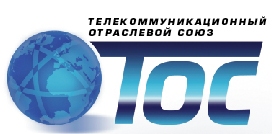 220036, г.Минск, ул. К.Либкнехта, д. 68, оф. 808УНП 690 336 487IBAN: BY22BPSB30151628270149330000ЦБУ № 703 ОАО «БПС-Сбербанк», код 369адрес банка: 220004, г. Минск, ул. Кальварийская, 4а BIC: BPSBBY2Xтел/факс  + 375 (17) - 256-28-17E-mail:  tos.rb@mail.ruwww.tos-by.comМинистру связи и информатизации Республики БеларусьШульгану К.К.О трансляции программ региональных вещателейв пакете «ZALA»